№ п/пНаименование товараЕд. изм.Кол-воТехнические, функциональные характеристикиТехнические, функциональные характеристики№ п/пНаименование товараЕд. изм.Кол-воПоказатель (наименование комплектующего, технического параметра и т.п.)Описание, значение1.Песочница №19 ПД-19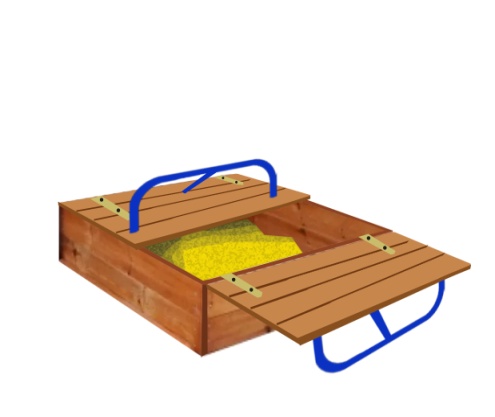 шт.11.Песочница №19 ПД-19шт.1Высота  (мм) 6001.Песочница №19 ПД-19шт.1Длина  (мм) 14001.Песочница №19 ПД-19шт.1Ширина  (мм)14001.Песочница №19 ПД-19шт.1Применяемые материалы Применяемые материалы 1.Песочница №19 ПД-19шт.1Столбы песочницыВ кол-ве 4шт., выполнены из деревянного бруса естественной влажности 100*100мм. Нижняя часть столба покрыта битумной мастикой с последующим бетонированием.1.Песочница №19 ПД-19шт.1Каркас песочницыВ кол-ве 1 шт. изготовлен из доски сосновых пород естественной влажности  толщиной 40мм  в кол-ве 8шт. с покрытием антисептиком «Акватекс»1.Песочница №19 ПД-19шт.1Крышки песочницыВ кол-ве 2шт., выполнены из доски естественной влажности толщиной 22мм. Крышки крепятся к песочной коробке с помощью металлической петли  в кол-ве 4шт.1.Песочница №19 ПД-19шт.1РучкиВ кол-ве 2шт., выполнены из металлической трубы диаметром 27мм с покраской термопластичной порошковой краской.1.Песочница №19 ПД-19шт.1МатериалыДеревянный брус  и деревянная доска выполнены из сосновой древесины естественной влажности, тщательно отшлифованы  со всех сторон и покрашены в заводских условиях антисептиком «Акватекс». Металл покрашен термопластичной порошковой краской, саморезы по дереву. ГОСТ Р 52169-2012